DB-GT107 水力循环澄清池装置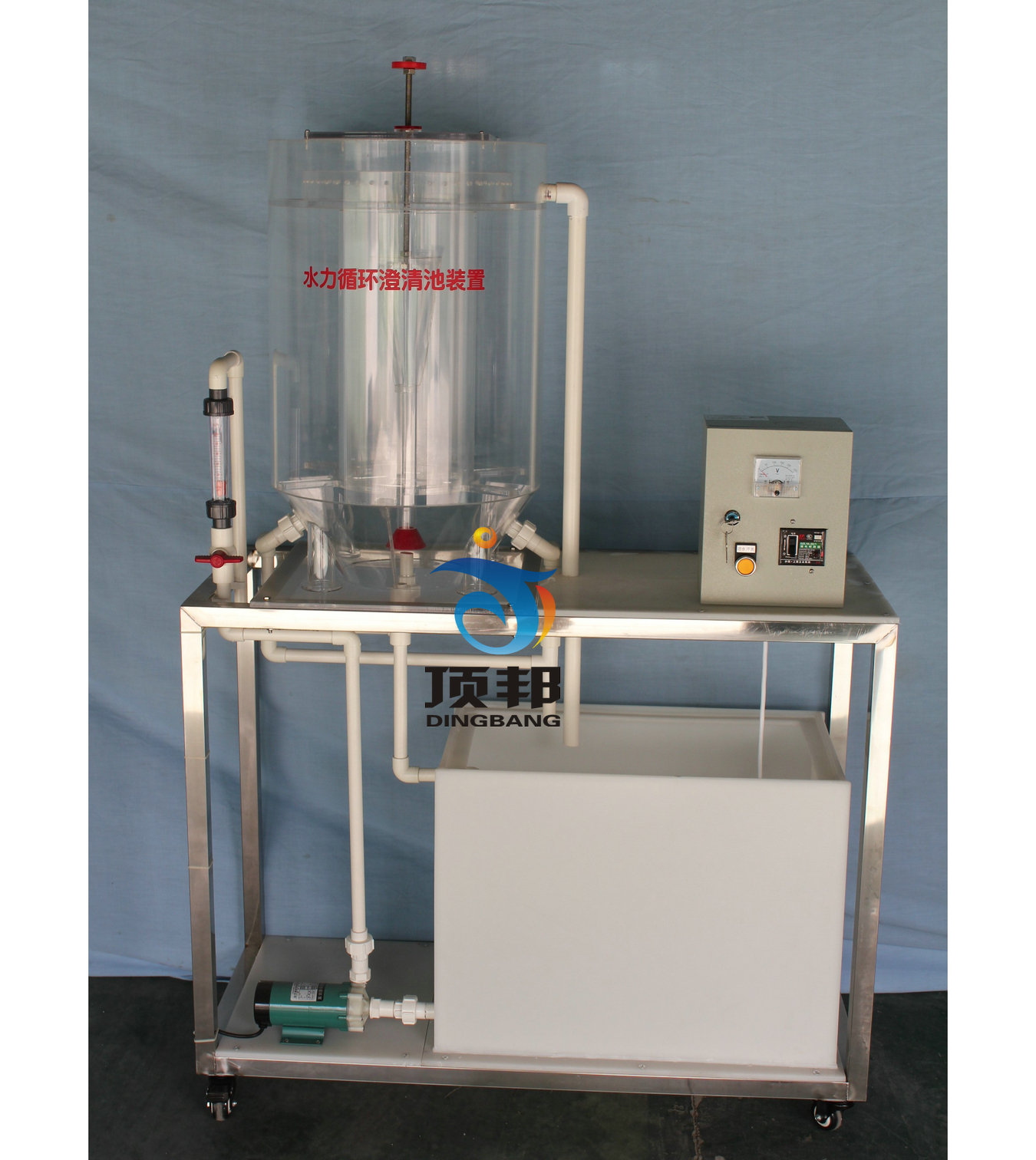 一、实验目的：水力循环澄清池装置实验的目的是配合给水处理所讲授的相关内容，直观了解构筑物型式、内部构造、水在构筑物内的流动轨迹，加深对所学内容的理解。      通过本实验，希望达到下述目的：1、通过实验,进一步了解水力循环澄清池的构造和工作原理；2、通过观察矾花和悬浮层的形成，进一步明确悬浮层的作用和特点；3、 熟悉水力循环澄清池运行的操作方法。二、主要技术指标及参数：1、环境温度：～2、处理水量：0.13～/h3、水在池中停留时间：1～1.2h4、原水流量：泥渣流量＝1∶3～45、喷嘴流速：3～/s6、设计进、出水浊度：                               进水：浊度    80º～100º      出水：10º～20º进水：pH值    6～8          出水：6～8、7、有机玻璃澄清池尺寸：Ø×、8、装置外形尺寸：××、9、工作电源：AC220V±10%、50Hz，单相三线制，功率200W，安全保护：具有接地保护、漏电保护、过流保护；三、主要配置：1、水力循环澄清池、透明有机玻璃材质、壁厚，Ø×，包含池体、进水管、喷嘴、喉管、喇叭口、第一反应池、第二反应池、泥渣浓缩室、分离室、集水渠、出水管、排泥管等；2、防腐蚀进水泵1台：流量：27～32（L/min)、扬程：3.1～4.3（m）3、原水箱和清水箱：白色PP板、厚度，底板上安装有放空阀，方便将水排净。4、流量测量与调节：转子流量计，污水流量1个（量程60/H）；5、实验台面（厚PP白色板）、6、原水箱配电机搅拌1台、304不锈钢搅拌桨1套；（功率25W、转速150rpm）、7、防腐蚀进水泵1台：流量：27～32（L/min)、扬程：3.1～4.3（m）8、电源控制系统：双面亚光密纹喷塑电控箱1只、漏电保护器、电压表、带锁按钮开关、线管等组成，9、配套UPVC连接管道和阀门（中财品牌）。10、不锈钢框架实验台（×不锈钢方管、配脚轮为万向轮带禁锢脚）等组成。